Муниципальное образование город Армавир Краснодарский  крайМуниципальное бюджетное общеобразовательное учреждение гимназия №1Разработка  родительского собрания по теме «Профилактика экстремизма в молодежной среде»«Строим мосты понимания…»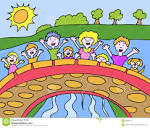 Разработан учителем русского языка и литературы, классным руководителем 10-Б классаАстанковой С.А.2017 год Цели:   1) активизация роли родителей в деятельности по профилактике экстремизма, укрепление законности и правопорядка, повышение уровня защищенности обучающихся   на основе противодействия терроризму, национализму и другим видам экстремизма, профилактики их проявлений в школе;2) формирование у учащихся и родителей  норм и установок толерантного сознания и поведения, уважительного отношения к этнокультурным и конфессиональным различиям.Задачи:1) формирование в детском коллективе   обстановки нетерпимости к пропаганде и распространению идей экстремизма, ксенофобии, национальной исключительности, направленных на подрыв общественно-политической стабильности, национального мира и согласия;2) укрепление межэтнического и межконфессионального согласия, профилактика конфликтов на социальной, этнической и конфессиональной почве;3) пропаганда толерантного отношения к людям другой национальности, культуры, обычаев и традиций, языка и вероисповедания;4) выявление и устранение причин и условий, способствующих осуществлению террористической, националистической и экстремистской деятельности.Оборудование:Презентация.Подборка социальных роликов и фрагментов документальных фильмов по профилактике экстремизма в молодежной среде.Раздаточный материал (Памятка для родителей)Ход родительского собранияВступительное слово классного руководителя.Мы строим  мысленно мосты, Их измерения просты, Мы строим их из пустоты, Чтобы дойти до доброты…Позволю себе немного перефразировать  ушедшие в народ строки из известного кинофильма.   Просто образ моста как нельзя лучше подходит к теме нашего сегодняшнего разговора. Каждый раз,  встречая вас в этом кабинете, я строю  с вами свой мост понимания, пытаюсь достучаться до вас, чтобы, придя домой, вы построили  свой мост между вами и ребенком. Вот и сегодня мы будем строить мост…. Мост, который должен привести всех нас: и педагога, и родителей, и ребенка  - к осознанию себя как личности, честной, достойной и уважающей других.  А перекинем мы этот мост через устрашающие реки непонимания, жестокости – всего того, что сегодня имеет название «экстремизм». Ну а прежде,  чем начать это движение, попытаемся разобраться в понятиях.«Понятийная  основа строительства»Впишите в таблицу, выбрав из слов для справок, соответствующие указанным значениям понятия.  Пронумеруйте их по степени нарастания опасности. Слова для справок: Ключ (на слайде)На слайде я предлагаю вам свое видение ситуации в современном обществе. Вы можете и не согласиться с ним, но все же одно приходится принять как аксиому.  Путь по неправильному пути начинается слишком рано, в подростковом или юношеском возрасте. Девиантное поведение – это первый сигнал для беспокойства. И при правильном сотрудничестве классного руководителя и родителей мы сможем выровнять траекторию этого движения. Не допустив экстремистских проявлений, а уж тем более террористических.Напомню Вам лишь основные составляющие такой деятельности…В российском законодательстве, а конкретно в Федеральном Законе от 25 июля 2002 г. N 114-ФЗ "О противодействии экстремистской деятельности", понятие "экстремистская деятельность (экстремизм)" раскрывается как:насильственное изменение основ конституционного строя и нарушение целостности Российской Федерации;публичное оправдание терроризма и иная террористическая деятельность;возбуждение социальной, расовой, национальной или религиозной розни;пропаганда исключительности, превосходства либо неполноценности человека по признаку его социальной, расовой, национальной, религиозной или языковой принадлежности или отношения к религии;нарушение прав, свобод и законных интересов человека и гражданина в зависимости от его социальной, расовой, национальной, религиозной или языковой принадлежности или отношения к религии;воспрепятствование осуществлению гражданами их избирательных прав и права на участие в референдуме или нарушение тайны голосования, соединенные с насилием либо угрозой его применения;воспрепятствование законной деятельности государственных органов, органов местного самоуправления, избирательных комиссий, общественных и религиозных объединений или иных организаций, соединенное с насилием либо угрозой его применения;пропаганда и публичное демонстрирование нацистской атрибутики или символики либо атрибутики или символики, сходных с нацистской атрибутикой или символикой до степени смешения;публичные призывы к осуществлению указанных деяний либо массовое распространение заведомо экстремистских материалов, а равно их изготовление или хранение в целях массового распространения.«Строительство опор  моста»У любого моста есть опоры.  Будут две опоры и у нашего моста понимания:Законодательная опора (Законодательная база)Конституция России запрещает создание и деятельность общественных объединений, цели или действия которых направлены на насильственное изменение основ конституционного строя и нарушение целостности РФ, подрыв безопасности государства, создание вооруженных формирований, разжигание социальной, расовой национальной и религиозной розни (ст. 13).Кодекс об административных правонарушениях содержит противоправные составы, которые могут носить экстремистский характер или исходить из экстремистских побуждений: нарушение законодательства о свободе совести, свободе вероисповедания и о религиозных объединениях (ст. 5.26); незаконные действия по отношению к государственным символам РФ (ст. 17,10); воспрепятствование деятельности Уполномоченного по правам человека в РФ (ст. 17.2); мелкое хулиганство (ст. 20.1); нарушение установленного порядка организации либо проведения собрания, митинга, демонстрации, шествия или пикетирования (ст. 20.2); организация деятельности общественного пли религиозного объединения, в отношении которого принято решение о приостановлении его деятельности (ст. 20.2).Уголовный кодекс РФ под преступлениями экстремисткой направленности понимает совершенные по мотивам политической, идеологической, расовой, национальной или религиозной ненависти или вражды либо по мотивам ненависти или вражды в отношении какой-либо социальной группы (ст. 282.1). Вышеуказанные мотивы являются квалифицирующим признаком по следующим статьям УК РФ: ст. 105 (Убийство); ст. 111 (Умышленное причинение тяжкого вреда здоровью); ст. 112 (Умышленное причинение средней тяжести вреда здоровью); ст. 115 (Умышленное причинение легкого вреда здоровью); ст. 116 (Истязание); ст. 119 (Угроза убийством или причинением тяжкого вреда здоровью); ст. 150 (Вовлечение несовершеннолетнего в совершение преступления); ст. 213 (Хулиганство); ст. 214 (Вандализм); ст. 244 (Надругательство над телами умерших и местами их захоронения). При наличии обстоятельства, указанных в п. «е» ч. 1 ст. 63 УК РФ, к преступлениям экстремисткой направленности также относятся: ст. 136 (Нарушение равенства прав и свобод человека и гражданина); ст. 148 (Воспрепятствование осуществлению права на свободу совести и вероисповеданий); ст. 149 (Воспроизведение проведению собрания, митинга, демонстрации, шествия, пикетирования или участию в них); ст. 212 (Массовые беспорядки); ст. 239 (Организация объединения, посягающего на личность и права граждан); ст. 243 (Уничтожение или повреждение памятников истории и культуры); ст. 281 (Диверсия); ст. 335 (Нарушение уставных правил взаимоотношений между военнослужащими при отсутствии между ними отношений подчиненности); ст. 336 (Оскорбление военнослужащего). Самостоятельные составы преступлений экстремистской направленности изложены в следующих статьях УК РФ: ст. 280 (Публичные призывы к осуществлению экстремистской деятельности); ст. 282 (Возбуждение ненависти либо вражды, а равно унижение человеческого достоинства); ст. 282.1 (Организация экстремистского сообщества); ст. 282.2. (Организация деятельности экстремистской организации); ст. 357 (Геноцид).Нравственная опора (нравственные принципы формирования личности)В  ее основе, как мне кажется, должны лежать  основные принципы… Ученые выделяют 5,каждое из которых  имеет важнейшее значение для осознания себя гражданином, не приемлющим экстремистские настроения:Человечность – это система позитивных качеств, которые представляют собой осознанное, доброе и бескорыстное отношение к окружающим людям, всем живым существам и природе в целом. Человек является духовным и интеллектуальным существом, и в любых, даже самых тяжелых ситуациях, он должен оставаться человеком, в соответствии с высокой нравственной ступенью своего развития.Человечность складывается из повседневного альтруизма, из таких качеств, как взаимопомощь, выручка, услуга, уступка, одолжение. Человечность представляет собой волевой акт человека, основанный на глубоком понимании и принятии присущих ему качеств.Почтительность – это уважительное и благоговейное отношение к окружающему миру, как к чуду, бесценному дару. Этот принцип предписывает с благодарностью относиться к людям, вещам и природным явлениям этого мира. Почтительность ассоциируется с такими качествами, как вежливость, учтивость, благожелательность.Разумность – это основанное на нравственном опыте действие. Оно включает в себя такие понятия, как мудрость и логичность. Таким образом, разумность с одной стороны – это действия разума, данного человеку от рождения, а с другой – действия, сообразующиеся с опытом и системой нравственных ценностей.4,5Мужество и честь – категории, означающие возможности человека преодолевать сложные жизненные обстоятельства и состояния страха без потери чувства собственного достоинства и уважения окружающих людей. Они тесно взаимосвязаны и основаны на таких качествах, как долг, ответственность и стойкость.- предложите понятия, которыми можно было бы дополнить этот перечень.- дайте определение понятию «толерантность»?Толера́нтность (от лат. tolerantia — терпение, терпеливость, принятие) — социологический термин, обозначающий терпимость к иному мировоззрению, образу жизни, поведению, сексуальной ориентации и обычаям. Толерантность не равносильна безразличию. Она не означает также принятия иного мировоззрения или образа жизни, она заключается в предоставлении другим права жить в соответствии с собственным мировоззрением.4«Определение цели движения» (словесное рисование портрета выпускника)Выберите из перечня качества, которые вы бы хотели видеть в своем ребенке как  необходимые составляющие противодействию вовлечения в экстремистские организации. Подумайте, что поможет вашему ребенку противостоять злу.   порядочно       взаимопонимание  сочувствие              альтруизм                     щедрость         уверенность, уравновешенность, сила воли, решительность       терпимость                   доброта выдержка                   доброжелательность   человечностьСтроим в ногу со временем,  обходим преграды…К сожалению, современная жизнь создает много соблазнов на пути воспитания наших детей. От современных веяний никуда не уйти: телевидение, Интернет, субкультуры – это реалии нашей жизни. Но от всего ли необходимо отказаться?Предлагаю вам перечень современных молодежных субкультур. Отметьте те, которые  вы категорически не приемлете для своих детей.Я думаю. У большинства из вас в качестве допустимых остались следующие субкультуры:Спортивные виды деятельности:паркур – кросс с естественными препятствиями в условиях населенного пункта;маунт бейк – прыжки и «акробатические» упражнения на специальных («горных») велосипедах;фрисби – кидание пластмассового диска;сокс (футбэг) – игры с небольшими мячами, набитыми песком;скейтбординг – упражнения на доске с роликами;сноубординг – упражнения на доске на снежном склоне.Арт-деятельности:стритданс – танцевальные стили, развивающие традиции брейкданса;файер-шоу – жонглирование светящимися предметами, в том числе огнем;граффити – рисование на зданиях, заборах и т.п. в специфической изобразительной технике.Игры:ролевые игры – ролевое разыгрывание группой людей ситуаций по мотивам содержания книги (или фильма) в форме спонтанных действий игроков-персонажей, соответствующих исходному сюжету;историческое реконструирование – ролевые игры, в которых разыгрываются на местности исторические события;городское ориентирование (энкаунтты, фотокросс, дозоры и т.п.) – игры в форме соревнования команд по ориентированию в реальной сельской или городской среде с выполнением по ходу маршрута заданий;компьютерные online-игры.Будьте внимательны,  или Опасности на пути движения…Обращу ваше внимание на последний вид. Все-таки компьютерные игры достаточно опасны. Помните о том, что большинство из них прикреплены к Интернет ресурсам, которые могут быть запрещены. Проверить себя вы можете здесь… "Экстремистские ресурсы" в Едином реестре запрещенных сайтов http://www.sova-center.ru/racism-xenophobia/docs/2014/08/d30056/Будьте внимательны также к символике. Одной из форм проявления экстремизма является распространение фашистской и неонацистской символики:- специфическая символика (свастика, символы фашистской Германии, изображение фашистского приветствия (приветствие римских легионеров) и т.п.;- специфические наименования, термины, обозначения и словосочетания («фашист», «нацист», «скинхед» и т.п.);- специфические унизительные или ругательные наименования и определения представителей какой-либо национальности («чернокожий», «азер» и т.п.);- специфический сленг или лексикон, распространенный в среде экстремистских формирований («русофоб», «ZOG» и т.п.);- специфические имена и клички известных и авторитетных лиц в конкретных радикальных движениях («Лимонов», «Тесак» и т.п.);- использование специфических кличек при написании интернет-материалов («Фюрер», «White warrior», «Геринг» и т.п.);- именные наименования существующих экстремистских группировок («Сварожичи», «Русский кулак» и т.п.).    7.«Маршрут движения»Ну а чтобы идти по нашему мосту понимания вместе с детьми  предлагаю вам  Памятку по профилактике экстремизма – своеобразный маршрут движения от экстремистских настроений к уважению и добру.Памятка родителям по профилактике экстремизма        Основной «группой риска» для пропаганды экстремистов является молодежь как наиболее чуткая социальная прослойка.  Мотивами вступления в экстремистскую группу являются направление на активную деятельность, стремление к индивидуальному самовыражению и общению с людьми, разделяющими их убеждения, ориентация на агрессивное поведение, а также стремление выразить протест и почувствовать свою независимость.Важно помнить, что попадание подростка под влияние экстремистской группы легче предупредить, чем впоследствии бороться с этой проблемой. Несколько простых правил помогут существенно снизить риск попадания вашего ребенка под влияние пропаганды экстремистов:- Разговаривайте с ребенком. Вы должны знать с кем он общается, как проводит время и что его волнует. Обсуждайте политическую, социальную и экономическую обстановку в мире, межэтнические отношения. Подростку трудно разобраться в хитросплетениях мирового социума и экстремистские группы зачастую пользуются этим, трактуя определенные события в пользу своей идеологии.- Обеспечьте досуг ребенка. Спортивные секции, кружки по интересам, общественные организации, военно-патриотические клубы дадут возможность для самореализации и самовыражения подростка, значительно расширят круг общения.- Контролируйте информацию, которую получает ребенок. Обращайте внимание какие передачи смотрит, какие книги читает, на каких сайтах бывает. СМИ является мощным орудием в пропаганде экстремистов.     Основные признаки того, что молодой человек или девушка начинают подпадать под влияние экстремистской идеологии, можно свести к следующим:а) его ее манера поведения становится значительно более резкой и грубой, прогрессирует ненормативная либо жаргонная лексика;- резко изменяется стиль одежды и внешнего вида, соответствуя правилам определенной субкультуры;- на компьютере оказывается много сохраненных ссылок или файлов с текстами, роликами или изображениями экстремистко-политического или социально-экстремального содержания;- в доме появляется непонятная и нетипичная символика или атрибутика (как вариант - нацистская символика), предметы, которые могут быть использованы как оружие;- подросток проводит много времени за компьютером или самообразованием по вопросам, не относящимся к школьному обучению, художественной литературе, фильмам, компьютерным играм;- повышенное увлечение вредными привычками;- резкое увеличение числа разговоров на политические и социальные темы, в ходе которых высказываются крайние суждения с признаками нетерпимости;- псевдонимы в Интернете, пароли и т.п. носят экстремально-политический характер.      Если вы подозреваете, что ваш ребенок попал под влияние экстремистской организации, не паникуйте, но действуйте быстро и решительно:1. Не осуждайте категорически увлечение подростка, идеологию группы - такая манера точно натолкнется на протест. Попытайтесь выяснить причину экстремистского настроения, аккуратно обсудите, зачем ему это нужно.2. Начните «контрпропаганду». Основой «контрпропаганды» должен стать тезис, что человек сможет гораздо больше сделать для переустройства мира, если он будет учиться дальше и как можно лучше, став, таким образом, профессионалом и авторитетом в обществе, за которым пойдут и к которому прислушаются. Приводите больше примеров из истории и личной жизни о событиях, когда люди разных национальностей и рас вместе добивались определенных целей. Обязательным условием такого общения должны быть мягкость и ненавязчивость.3. Ограничьте общение подростка со знакомыми, оказывающими на него негативное влияние, попытайтесь изолировать от лидера группы.Будьте более внимательны к своим детям!Литература:Федеральном Закон  от 25 июля 2002 г. N 114-ФЗ "О противодействии экстремистской деятельности", понятие "экстремистская деятельность (экстремизм)"Клепцова Е.Ю. Психология и педагогика толерантности: Учебное пособие. – М.: Академ.Проект, 2004. Кожухарь Г.С.  Модель усиленной мотивации: взаимодействие механизмов межличностной толерантности//Вопросы психологии. – 2007. - № 2.приверженность крайним взглядам, методам действий,   далёким  от обычных,  общепринятыхполитика, основанная на систематическом применении террорастрах или ненависть к кому-либо или чему-либо чужому; восприятие чужого, как опасного и враждебного.идеология и направление политики, основополагающим принципом которых является тезис о ценности нации как высшей формы общественного единства, её первичности в государство образующем процессеполитические идеи и действия, нацеленные на коренное (радикальное) изменение существующих социальных и политических институтов.устойчивое поведение личности, отклоняющееся от общепринятых, наиболее распространённых и устоявшихся общественных норм.Экстремизм  НационализмТерроризмДевиантное поведениеКсенофобияРадикализм5Экстремизмприверженность крайним взглядам, методам действий,   далёким  от обычных,  общепринятых6Терроризмполитика, основанная на систематическом применении террора2Ксенофобиястрах или ненависть к кому-либо или чему-либо чужому; восприятие чужого, как опасного и враждебного.3национализмидеология и направление политики, основополагающим принципом которых является тезис о ценности нации как высшей формы общественного единства, её первичности в государство образующем процессе4радикализмполитические идеи и действия, нацеленные на коренное (радикальное) изменение существующих социальных и политических институтов.1Девиантное поведениеустойчивое поведение личности, отклоняющееся от общепринятых, наиболее распространённых и устоявшихся общественных норм.максимализм, уважение к другим, нетерпимость, раздражение, лицемерие, стеснительность, доброта, честность, вспыльчивость, искренность, правдивость,  бережливость, общительность,  бескорыстие, честность,             